„Jajko z niespodzianką” -zadanie dla klasy drugiej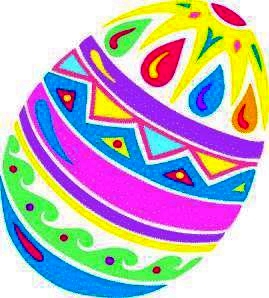 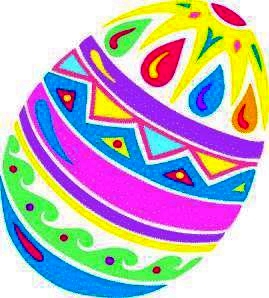 Wpisz w puste okienka odpowiedni znak odejmowania, dodawania, mnożenia lub dzielenia.8 10 =18                   2810 =185 6=30                       8 11 =194 6=24                       5  3=155  5=25                      27 9 =325 6=19                    14 2 =724 6=4                      21 7 =313 6=19                     9 9=185 12=17                     8 8=177=14                       15 1=1539=27                       12 9=2183=24                      25 7=1822 6=16                   238=15                                                                                                             autor: Dorota Stanałowska